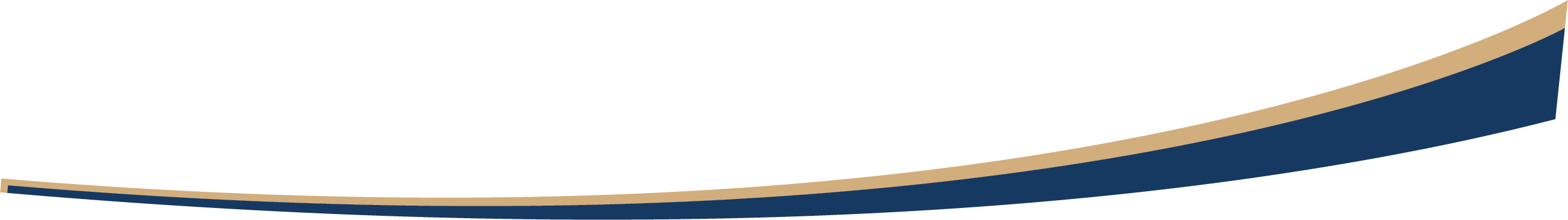 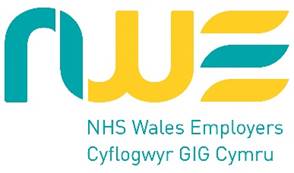 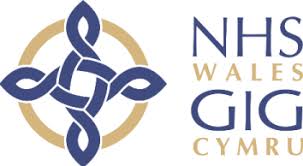 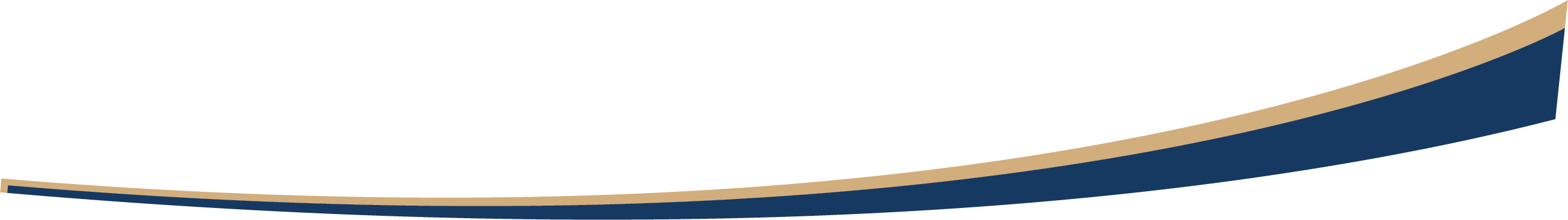 JOB TITLE 		Advanced Clinical Practitioner – Band 7JOB OVERVIEW	Provide clinical assessment using advanced knowledge and clinical skills, to provide diagnoses both differentiated and undifferentiated patients, and develop management plans for optimal care.Participate in research related to area of practice provide and education/mentorship to a multi-professional audience within the University Health Board and in Higher Education settings.Main Duties of the JobMain Duties of the JobMain Duties of the JobOn a daily basis the Advanced Clinical Practitioner (ACP) will provide clinical assessment and management to patients.The post holder will support research/use information systems, lead, and participate in relevant research within practice as well as demonstrate an understanding of research methodology,Provides specialist education and training to other staff, students, patients and carersOn a daily basis the Advanced Clinical Practitioner (ACP) will provide clinical assessment and management to patients.The post holder will support research/use information systems, lead, and participate in relevant research within practice as well as demonstrate an understanding of research methodology,Provides specialist education and training to other staff, students, patients and carersOn a daily basis the Advanced Clinical Practitioner (ACP) will provide clinical assessment and management to patients.The post holder will support research/use information systems, lead, and participate in relevant research within practice as well as demonstrate an understanding of research methodology,Provides specialist education and training to other staff, students, patients and carersResponsible toResponsible toResponsible toReporting:      Accountable:      Professionally:      Main ResponsibilitiesMain ResponsibilitiesMain ResponsibilitiesPlanning and DesignBe autonomous in decision making, including judgments involving highly complex facts/situations that require the analysis, interpretation, and comparison of a range of options in relation to the care/management needs of the patients on a day-to-day basis within the clinical environment.Managing complexity – making judgements involving highly complex facts or competing demands e.g., planned, and unplanned emergencies.Plans and organises provision of care for patients and clientsImprovement and MonitoringImplements policies and proposes changes to working practices or procedures in own work spaceSupport change and innovation, including service development and developing a case for change.Contributes to the development and review of clinical guidelines and policies. CommunicationsProvides and receives complex, sensitive information and highly confidential information concerning patients or clients requiring empathy, persuasion, and reassurance.Impart diagnosis to patients and relatives, disclosing highly complex and sensitive clinical information in a format which can be understood and overcoming any barriers to understanding e.g., across all ages, patients with dementia, learning difficulties and Mental Health conditions.  Alternative means are, sought to enable effective care and management. Demonstrate the ability to manage patients with challenging behaviour including application of appropriate management strategies.Imparts unwelcome news, care of terminally ill/safeguarding issues e.g., child or older adult abuse.Deal with emotionally distressing situations i.e., confrontational or challenging behavioursClinicalAssess plans, implements, and evaluates specialist clinical care of patients or clients; gives highly specialist advice to patients, clients or carers.Assessment, investigational management, and diagnosis, make decisions to discharge or admit – use of a wide range of work procedures and practices, which require advanced theoretical knowledge and practical experience.Developing therapeutic interventions – advanced skills and autonomous judgement to prescribe drug treatments following interpretation of clinical findings (use of independent prescribing where appropriate to role to prescribe drug therapies or initiating non-drug therapies). Carry out patient clinical reviews, and feedback complex clinical information to enable decisions in care management to be agreed upon and/or changed.Develops and implements specialist programmes of care; gives highly specialist advice to patients, clients or carers.Dexterity and accuracy required to carry out procedures relevant to area of practice e.g., venepuncture, cannulation, Lumbar Puncture, Arterial Blood gases.Finance and BudgetEnsure the safe use of expensive equipment that you will be using e.g., Bladder Scan, Ophthalmoscope etc.Management, Leadership and/or TrainingSupervises work of others; clinical supervision of staff, students; provides training to others/delivers specialist training in area of expertise.Planned specialist education programmes relevant to area of practice.Implements clinical policies and proposes changes to working practices or procedures in own work spaceParticipation in R&D activity within area of practiceResponsible for maintaining own level of knowledge in specialist area of practice, lead specialist for a defined patient case load within area of practiceResponsible for own professional actionsDigital and InformationRequire the use of IT systems relevant to the area of practice.Accurately maintains contemporaneous patient/client documentation following all assessment and management in accordance with Professional and organisation Guidelines.Planning and DesignBe autonomous in decision making, including judgments involving highly complex facts/situations that require the analysis, interpretation, and comparison of a range of options in relation to the care/management needs of the patients on a day-to-day basis within the clinical environment.Managing complexity – making judgements involving highly complex facts or competing demands e.g., planned, and unplanned emergencies.Plans and organises provision of care for patients and clientsImprovement and MonitoringImplements policies and proposes changes to working practices or procedures in own work spaceSupport change and innovation, including service development and developing a case for change.Contributes to the development and review of clinical guidelines and policies. CommunicationsProvides and receives complex, sensitive information and highly confidential information concerning patients or clients requiring empathy, persuasion, and reassurance.Impart diagnosis to patients and relatives, disclosing highly complex and sensitive clinical information in a format which can be understood and overcoming any barriers to understanding e.g., across all ages, patients with dementia, learning difficulties and Mental Health conditions.  Alternative means are, sought to enable effective care and management. Demonstrate the ability to manage patients with challenging behaviour including application of appropriate management strategies.Imparts unwelcome news, care of terminally ill/safeguarding issues e.g., child or older adult abuse.Deal with emotionally distressing situations i.e., confrontational or challenging behavioursClinicalAssess plans, implements, and evaluates specialist clinical care of patients or clients; gives highly specialist advice to patients, clients or carers.Assessment, investigational management, and diagnosis, make decisions to discharge or admit – use of a wide range of work procedures and practices, which require advanced theoretical knowledge and practical experience.Developing therapeutic interventions – advanced skills and autonomous judgement to prescribe drug treatments following interpretation of clinical findings (use of independent prescribing where appropriate to role to prescribe drug therapies or initiating non-drug therapies). Carry out patient clinical reviews, and feedback complex clinical information to enable decisions in care management to be agreed upon and/or changed.Develops and implements specialist programmes of care; gives highly specialist advice to patients, clients or carers.Dexterity and accuracy required to carry out procedures relevant to area of practice e.g., venepuncture, cannulation, Lumbar Puncture, Arterial Blood gases.Finance and BudgetEnsure the safe use of expensive equipment that you will be using e.g., Bladder Scan, Ophthalmoscope etc.Management, Leadership and/or TrainingSupervises work of others; clinical supervision of staff, students; provides training to others/delivers specialist training in area of expertise.Planned specialist education programmes relevant to area of practice.Implements clinical policies and proposes changes to working practices or procedures in own work spaceParticipation in R&D activity within area of practiceResponsible for maintaining own level of knowledge in specialist area of practice, lead specialist for a defined patient case load within area of practiceResponsible for own professional actionsDigital and InformationRequire the use of IT systems relevant to the area of practice.Accurately maintains contemporaneous patient/client documentation following all assessment and management in accordance with Professional and organisation Guidelines.Planning and DesignBe autonomous in decision making, including judgments involving highly complex facts/situations that require the analysis, interpretation, and comparison of a range of options in relation to the care/management needs of the patients on a day-to-day basis within the clinical environment.Managing complexity – making judgements involving highly complex facts or competing demands e.g., planned, and unplanned emergencies.Plans and organises provision of care for patients and clientsImprovement and MonitoringImplements policies and proposes changes to working practices or procedures in own work spaceSupport change and innovation, including service development and developing a case for change.Contributes to the development and review of clinical guidelines and policies. CommunicationsProvides and receives complex, sensitive information and highly confidential information concerning patients or clients requiring empathy, persuasion, and reassurance.Impart diagnosis to patients and relatives, disclosing highly complex and sensitive clinical information in a format which can be understood and overcoming any barriers to understanding e.g., across all ages, patients with dementia, learning difficulties and Mental Health conditions.  Alternative means are, sought to enable effective care and management. Demonstrate the ability to manage patients with challenging behaviour including application of appropriate management strategies.Imparts unwelcome news, care of terminally ill/safeguarding issues e.g., child or older adult abuse.Deal with emotionally distressing situations i.e., confrontational or challenging behavioursClinicalAssess plans, implements, and evaluates specialist clinical care of patients or clients; gives highly specialist advice to patients, clients or carers.Assessment, investigational management, and diagnosis, make decisions to discharge or admit – use of a wide range of work procedures and practices, which require advanced theoretical knowledge and practical experience.Developing therapeutic interventions – advanced skills and autonomous judgement to prescribe drug treatments following interpretation of clinical findings (use of independent prescribing where appropriate to role to prescribe drug therapies or initiating non-drug therapies). Carry out patient clinical reviews, and feedback complex clinical information to enable decisions in care management to be agreed upon and/or changed.Develops and implements specialist programmes of care; gives highly specialist advice to patients, clients or carers.Dexterity and accuracy required to carry out procedures relevant to area of practice e.g., venepuncture, cannulation, Lumbar Puncture, Arterial Blood gases.Finance and BudgetEnsure the safe use of expensive equipment that you will be using e.g., Bladder Scan, Ophthalmoscope etc.Management, Leadership and/or TrainingSupervises work of others; clinical supervision of staff, students; provides training to others/delivers specialist training in area of expertise.Planned specialist education programmes relevant to area of practice.Implements clinical policies and proposes changes to working practices or procedures in own work spaceParticipation in R&D activity within area of practiceResponsible for maintaining own level of knowledge in specialist area of practice, lead specialist for a defined patient case load within area of practiceResponsible for own professional actionsDigital and InformationRequire the use of IT systems relevant to the area of practice.Accurately maintains contemporaneous patient/client documentation following all assessment and management in accordance with Professional and organisation Guidelines.Qualifications and KnowledgeExperienceEssentialProfessional registration (NMC,HCPC)In receipt of Level 7 Education (master’s degree) relevant to area of practice or equivalent experienceSpecialist knowledge of patient pathways.Advanced theoretical knowledge and practical experience to carry out clinical consultation and/or examination relevant to area of practice.In receipt of or working toward Independent Prescribing qualification (if required for role).In receipt or working toward Independent Authorisation of Blood Products (desirable if relevant to role)Evidence of maintaining an Advanced Clinical Practice portfolio.Post registration clinical experience in practice within speciality area.Experience in staff management and professional developmentExperience in audit, QIP and research processesExperience in leading change in clinical practiceExperience of teaching multi-professional staffSkills and AttributesOtherClinical skills competence for environment/ setting.Demonstrate leadership/ supervision experience.Ability to travel in a timely manner throughout the organisation.Able to work hours flexibly.Welsh Language Skills are desirable at level 1 in understanding, speaking, reading, and writing in Welsh. 